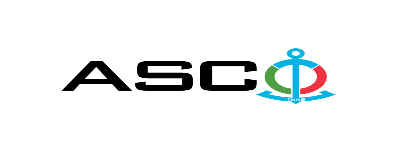 “AZƏRBAYCAN XƏZƏR DƏNİZ GƏMİÇİLİYİ” QAPALI SƏHMDAR CƏMİYYƏTİNİN№AM-019/2021 nömrəli 07 may 2021-ci il tarixində “Prezident H.Əliyev” , “Şuşa” tankerləri və “TMİ-2” barjasının “Gövdə və mexanizmlərinin sığortası” üzrə sığorta xidmətlərinin satınalınması məqsədilə keçirdiyiAÇIQ MÜSABİQƏNİN QALİBİ HAQQINDA BİLDİRİŞ                                                              “AXDG” QSC-nin Satınalmalar KomitəsiSatınalma müqaviləsinin predmeti“Gövdə və mexanizmlərinin sığortası” xidmətlərinin satınalınmasıQalib gəlmiş şirkətin (və ya fiziki şəxsin) adıPasha sığorta ASCMüqavilənin qiyməti167 194.59 USDMalların tədarük şərtləri (İncotresm-2010) və müddəti-İş və ya xidmətlərin yerinə yetirilməsi müddəti1 il və 6 ay ərzində